По повод 180 години от рождението на Васил Левски- идеолог, организатор на българската национална революция и основател на Вътрешната революционна организацияОБЩИНСКА БИБЛИОТЕКА ПРИ НЧ “РАЗВИТИЕ - 1873” - ГР. ПЕЩЕРАВИ КАНИ ДА УЧАСТВАТЕ ВНАЦИОНАЛНИЯ ЛИТЕРАТУРЕН КОНКУРС “СПАС ЗАФИРОВ”- 2017 Г.ЗА НАПИСВАНЕ НА ЕСЕ НА ТЕМА„Има два пътя - кой ще изберете?” - Васил Левски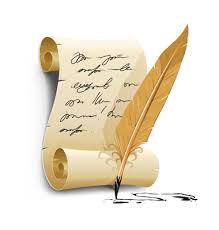 В конкурса могат да участват ученици от 7-ми до 12-ти клас.Есетата трябва да бъдат авторски, в тях да личи отношението на пишещия към темата, както и да показват езиковата култура на автора. Парични награди за спечелилите конкурса осигурява НЧ”Развитие-1873”.Срокът за внасяне на конкурсните есета е до 18.00 часа на 21.04.2017 г.Конкурсните материали се приемат в Общинската библиотека на място или по поща на адрес : 4550 гр. Пещера , ул. „Димитър Горов” № 4или на e-mail: razvitie_pestera@abv.bg или biblioteka_peshtera@abv.bgВ пощенския плик на отделен лист изпратете данни за себе си : трите имена, възраст , адрес, клас, училище, телефон за контактНоминираните за отличия ще бъдат поканени на връчването на наградите на 11.05.2017 г. - Ден на библиотекаря.